РИСОВАНИЕТЕМА: "Высокий новый дом на нашей улице".Цель: учить рисовать предмет, состоящий из прямых горизонтальных и вертикальных линий; следить за правильным положением руки и кисти, добиваясь слитного и непрерывного движения.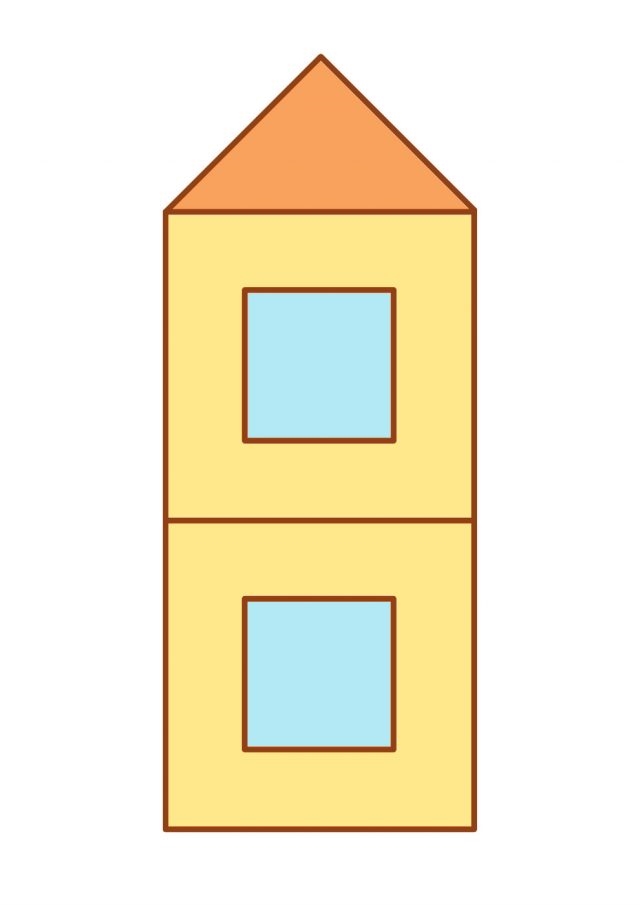 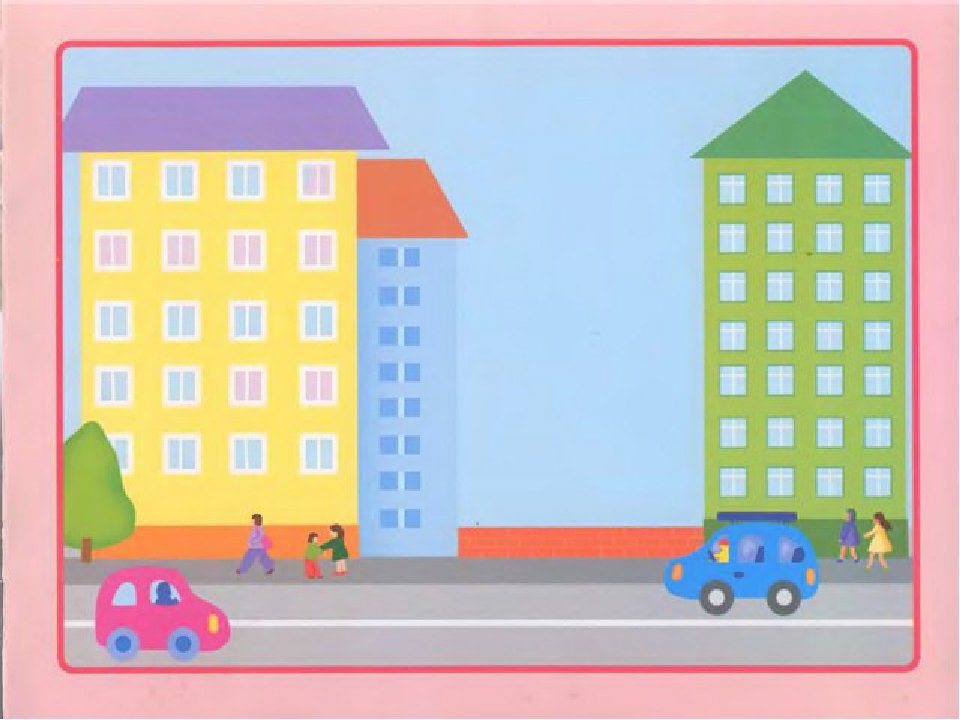 